Produktspesifikasjon forLekeapparat (26)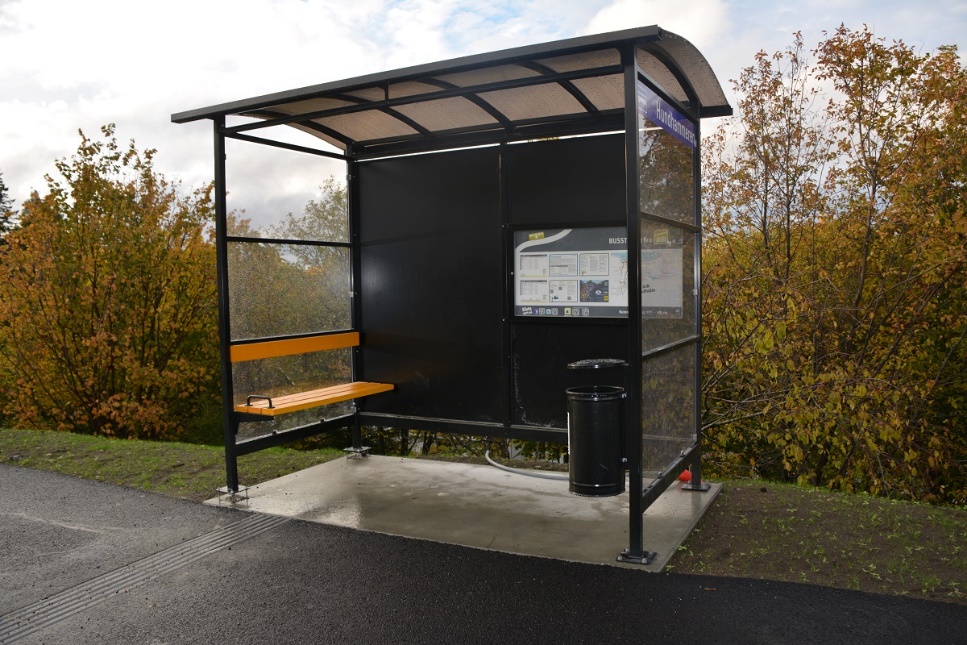 Figur 1	Leskur (Foto: Tore Paulsen)InnledningProduktspesifikasjon er oppdatert i henhold til Datakatalogversjon 2.23Sist oppdater dato: 2021.01.29Om Vegobjekttype Nedenfor er listet opp Informasjon om vegobjekttypen hentet fra Datakatalogen Bruksområder Her er gitt en oversikt over kjente bruksområder for dataene. For hvert bruksområde er det listet opp hvilke konkrete data det er behov for, eventuelt også beskrevet med eksempel.Relasjoner (assosiasjoner)Nedenfor er det listet opp relasjoner som kan settes opp mellom $NAVN$ og andre vegobjekttyper.Mulige morobjekterFigur 2	Mulige «morobjekt» for vegobjekttypeMulige datterobjekterFigur 3 Mulige «Datterobjekt» for vegobjekttype EgenskapstyperI det følgende beskrives egenskapstyper tilhørende aktuell vegobjekttype. Vi skiller på standard egenskapstyper og geometriegenskapstyper. Standard egenskapstyperMed standard egenskapstyper menes alle egenskapstyper bortsett fra geometriegenskapstypene.  Tabellen på neste side gir oversikt over alle egenskapstyper. Kolonneoverskrifter er forklart i en egen oversikt nedenfor. Tabell 3-2	Oversikt over egenskapstyper med tilhørende tillatte verdierGeometriegenskapstyper (egengeometri)Geometriegenskapstyper er definert for å holde på egengeometrien til et vegobjekt. Vi skiller på punkt-, linje/kurve- og flategeometri. Tabell 3-3	GeometriegenskapstyperInnsamlingsregler med eksemplerInnsamlingsreglerNedenfor presenteres innsamlingsregler for gjeldende vegobjekttype. Noen av innsamlingsreglene viser til eksempler.GENERELT. En forekomst av vegobjekttype «Leskur» i NVDB gjenspeiler et konkret leskur ute på vegen. Eksempel 1A1-1A3 viser ulike varianter av leskur og hvordan disse skal registreres. OMFANG.Alle vegeiers leskur skal registreres. Leskur som eies av andre, men som vegeier har vedlikeholdsansvar for skal registreres. Eier og vedlikeholdsansvarlig skal angis spesifikt.Leskur som eies av andre og vedlikeholdes av andre, men står i tilknytning til holdeplassutrustninger som vegeier eier skal registreres. Eier og vedlikeholdsansvarlig skal angis spesifikt. Andre leskur skal registreres om de har betydning for drift/vedlikehold på vegeiers veger eller om det er avtalt spesielt at de skal registreres. Eier og vedlikeholdsansvarlig skal angis spesifikt.FOREKOMSTER - OPPDELING Det registreres en forekomst per fysisk leskur. I tilfeller der det er to leskur på samme holdeplass skal det registreres som to leskur. EGENGEOMETRI Leskur representeres geografisk med egengeometri av type flate eller punkt. Det er tilstrekkelig å representere et leskur med et punkt. Punkt plasseres midt på sida ut mot vegen. Alternativt kan leskuret representeres med ei flate for utvendig grunnriss.  Eksempel 1A-1 – 1A-3 viser hvor geometri skal plasseres. EGENSKAPSDATA Det framkommer av oversikten i kapittel 4.2 i denne produktspesifikasjonen hvilke egenskapstyper som kan angis for gitt vegobjekttype. Her framkommer det også hvilken informasjon som er absolutt påkrevd, påkrevd, betinget og opsjonell.RELASJONER Leskur skal normalt være relatert til holdeplassutrustning. TILGRENSENDE VEGOBJEKTTYPER.Bygning.En del utstyr som gjerne hører sammen med Leskur registreres som egen vegobjekttyper. Dette gjelder f.eks Renovasjon, Sanntidinformasjon, kollektivtrafikk for KOPLING TL VEGNETT I NVDB – PUNKTDATA (Se også notat «Regelverk for stedfesting»)Et Leskur skal knyttes til samme veg som holdeplassutrustning det er koplet til. Se PS for HoldeplassutrustningEksempler KvalitetskravNedenfor er det UML-modellRelasjoner – mor-datterUML-diagram viser relasjoner til andre vegobjekttyper.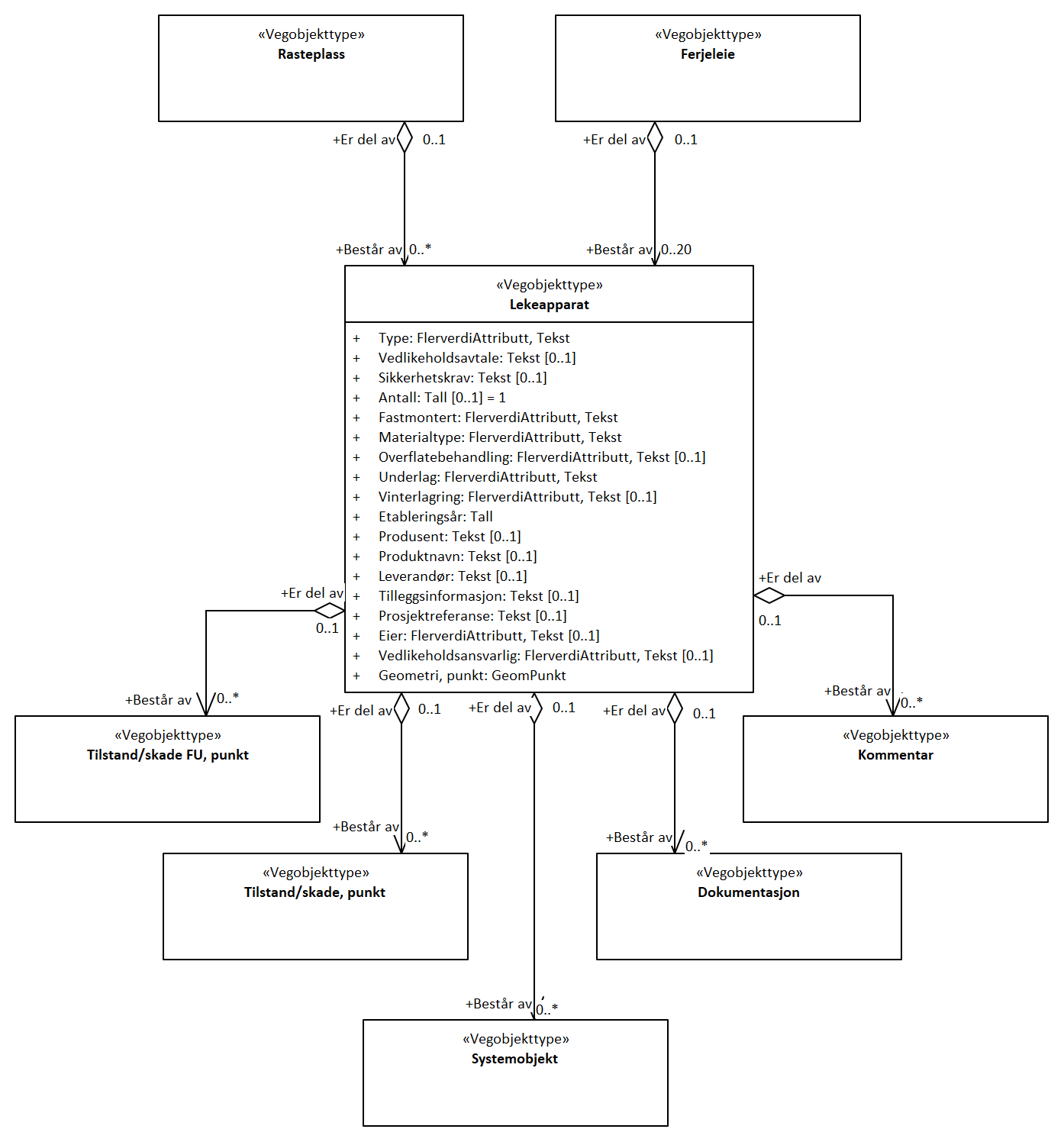 BetingelserUML-diagram viser egenskaper med betingelser.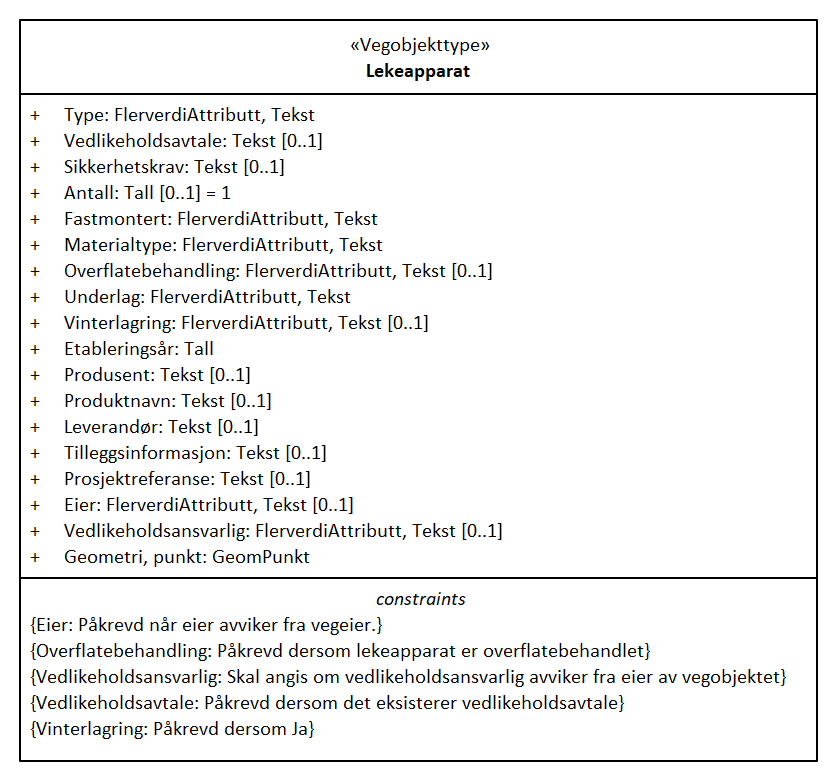 Tillatte verdierUML-diagram viser egenskaper med tillatte verdier.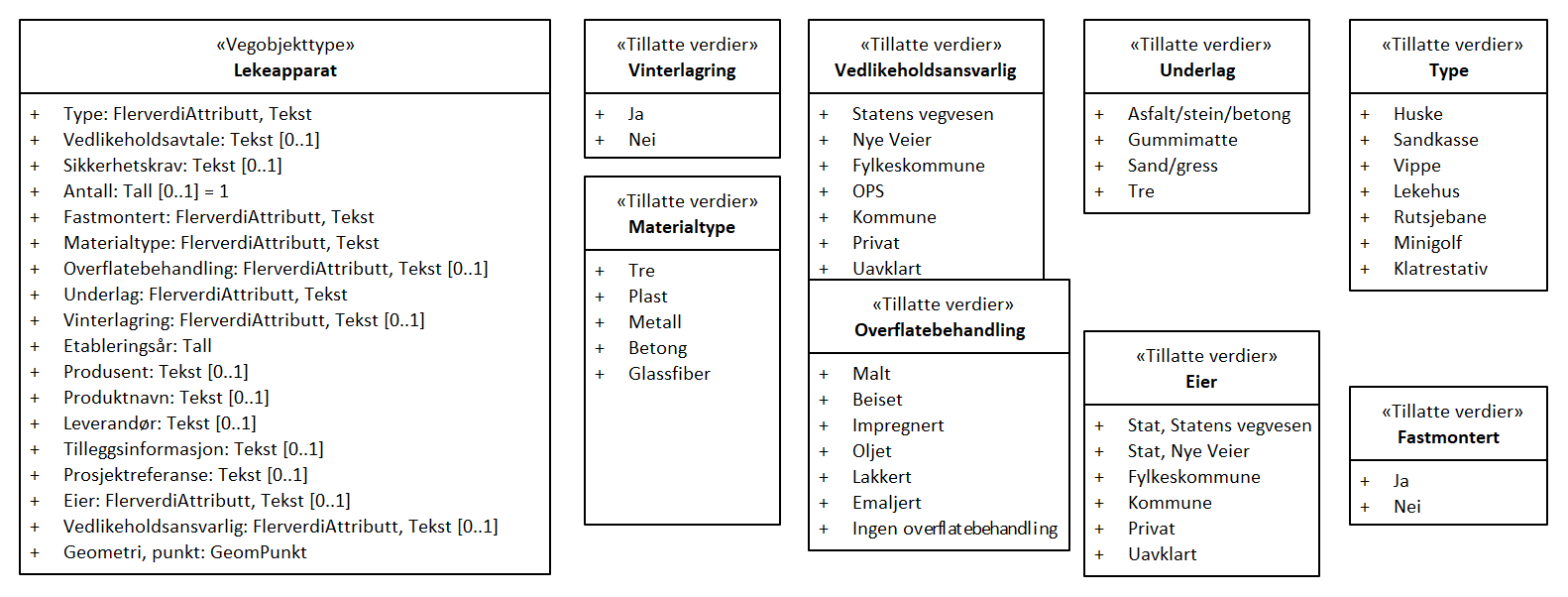 Navn vegobjekttype:LekeapparatDefinisjon:Utstyr satt opp på f.eks. rasteplasser brukt til lek mmRepresentasjon i vegnettet:punktSideposisjon:KanKjørefelt:NeiMå ha morNeiBruksområdeBehovEksempelTransportplanlegging/Navigasjon og ruteplanleggingFasiliteter på holdeplassDriftskontrakterMaterialtype innvendig belysning, sittemulighet, reklameavtaleUniversell utformingareal tilpasser rullestol, glassflater markert, innvendig belysning, sittemulighet, trinnfri adkomstMor-objektMor-objektRelasjonstypeRelasjonstypeDatterobjektDatterobjektRelasjonsinfoRelasjonsinfoIdNavnIdNavnIdNavnB inf AId39Rasteplass1Består av_er del av26LekeapparatJa, men sidepos/feltkode/høydepos kan avvike12964Ferjeleie1Består av_er del av26LekeapparatNei1954Mor-objektMor-objektRelasjonstypeRelasjonstypeDatterobjektDatterobjektRelasjonsinfoRelasjonsinfoIdNavnIdNavnIdNavnB inf AId26Lekeapparat1Består av_er del av297KommentarJa31626Lekeapparat1Består av_er del av761Tilstand/skade, punktJa110626Lekeapparat1Består av_er del av762Tilstand/skade FU, punktJa111926Lekeapparat1Består av_er del av446DokumentasjonJa140526Lekeapparat1Består av_er del av794SystemobjektNei1914EgenskapstypenavnTillatte verdierDatatypeBetingelseBeskrivelseIDTypeFlerverdiAttributt, Tekst2: Påkrevd, ikke absoluttAngir hvilken type vegobjektet er av1107    Huske2507    Sandkasse2508    Vippe2509    Lekehus2510    Rutsjebane2511    Minigolf2512    Klatrestativ9821VedlikeholdsavtaleTekst3: Betinget, se 'merknad registrering'Angir arkivnummer for henvisning til eventuell vedlikeholdsavtale for vegobjektet1560SikkerhetskravTekst4: OpsjonellAngir hvilke krav til sikkerhet som gjelder.  Det henvises til lover/forskrifter og paragrafer1741AntallTall4: OpsjonellVegobjektet kan representere flere objekt av samme type.  Vi angir her hvor mange objekt dette objektet representerer.2193FastmontertFlerverdiAttributt, Tekst2: Påkrevd, ikke absoluttAngir om lekeapparatet er fastmontert9452    Ja13317    Nei13318MaterialtypeFlerverdiAttributt, Tekst2: Påkrevd, ikke absoluttAngir primær materialtype for vegobjektet9453    Betong13319    Glassfiber13320    Metall13321    Plast13322    Tre13323OverflatebehandlingFlerverdiAttributt, Tekst3: Betinget, se 'merknad registrering'Angir hvordan vegobjektet er overflatebehandlet9454    Malt13324    Beiset13325    Impregnert13326    Oljet13327    Lakkert13328    Emaljert13329    Ingen overflatebehandling19081UnderlagFlerverdiAttributt, Tekst2: Påkrevd, ikke absoluttAngir hvilket underlag der er i tilknytning til lekeapparatet1740    Sand/gress2087    Asfalt/stein/betong3818    Tre4016    Gummimatte13330VinterlagringFlerverdiAttributt, Tekst3: Betinget, se 'merknad registrering'angir om lekeapparatet blir vinterlagret9455    Ja13331    Nei13332EtableringsårTall2: Påkrevd, ikke absoluttAngir hvilket år vegobjektet ble etablert på stedet10321ProdusentTekst4: OpsjonellAngir navn på produsent/fabrikant av vegobjektet.1516ProduktnavnTekst4: OpsjonellAngir produktnavn for vegobjektet. Produktnavn kan inneholde modellnavn, typebetegnelse, typenummer og evt. serienummer.1439LeverandørTekst4: OpsjonellAngir navn på firma som har levert vegobjektet1476TilleggsinformasjonTekst4: OpsjonellSupplerende informasjon om vegobjektet som ikke framkommer direkte av andre egenskapstyper11555ProsjektreferanseTekst3: Betinget, se 'merknad registrering'Referanse til prosjekt. Det benyttes samme prosjektreferanse som på tilhørende Veganlegg (VT30). Benyttes for å lettere kunne skille nye data fra eksisterende data i NVDB.11043EierFlerverdiAttributt, Tekst3: Betinget, se 'merknad registrering'Angir hvem som er eier av vegobjektet.5817    Stat, Statens vegvesen8212    Kommune8238    Privat8264    Fylkeskommune10704    UavklartVerdi benyttes inntil det er avklart hvem som er eier (ingen verdi tolkes som at vegeier er eier).17601    Stat, Nye Veier18594VedlikeholdsansvarligFlerverdiAttributt, Tekst3: Betinget, se 'merknad registrering'Angir hvem som er ansvarlig for vedlikehold av vegobjektet8051    Statens vegvesen10445    Kommune10523    Privat10601    Uavklart17704    Nye Veier18681    OPS18810    Fylkeskommune19921NavnGeometri, punktID Datakatalogen4734DatatypeGeomPunktKrav?Kommentar krav?BeskrivelseGir punkt som geometrisk representerer objektet.GrunnrissOmtrentlig senter objektHøydereferanseTerrenghøydeKrav om HrefNeiNøyaktighets-krav Grunnriss (cm)100 cmNøyaktighets-kravHøyde (cm)1A-1 – Leskur, stålEksempelet viser et typisk leskur. 1A-1 – Leskur, stålEksempelet viser et typisk leskur. -Geometri, punkt: ●
-Geometri, flate: ▀▀
EGENSKAPSDATA:-Materialtype = Stål-Areal tilpasset rullestol = Ja* -Fri bredde, innvendig = 3 m* ▀▀
-Fri dybde, innvendig = 2 m* ▀▀-Lengde utvendig = 3 m* ▀▀-Sittemulighet = Ja
- Trinnfri adkomst = Ja
*anslagFoto: Tore Paulsen -Geometri, punkt: ●
-Geometri, flate: ▀▀
EGENSKAPSDATA:-Materialtype = Stål-Areal tilpasset rullestol = Ja* -Fri bredde, innvendig = 3 m* ▀▀
-Fri dybde, innvendig = 2 m* ▀▀-Lengde utvendig = 3 m* ▀▀-Sittemulighet = Ja
- Trinnfri adkomst = Ja
*anslagKrav nrKvalitetselementKvalitetsmålBeskrivelseKvalitetsklasseKvalitetsklasseKvalitetsklasseKvalitetsklasseKrav nrKvalitetselementKvalitetsmålBeskrivelse123425.1FullstendighetAndel manglende dataET merket A og P skal ha verdi0%0%25.2FullstendighetAndel manglende dataET merket B skal ha verdi når betingelse inntrer0%0%25.3Absolutt StedfestingsnøyaktighetAvvik fra krav i Datakatalogen tillattes (%)Geometri ET skal ha nøyaktighet som angitt i data0%0%25.5